STRUTTURA DIDATTICA SPECIALE DI LINGUE E LETTERATURE STRANIERE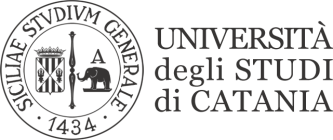                                                               RAGUSALINGUA E TRADUZIONE FRANCESE IIPaola LABADESSAProva scritta23 Gennaio 201923 Gennaio 2019* gli studenti in questione si mettano in contatto con il docenteGli studenti con almeno due insufficienze dovranno ripetere le proveMatricolaCOCEGramm.Trad.
it>frTrad.
 fr>it091000297Ins./23,522/09100003918 */18 * //091000255Ins. 23Ins.*//Y62000296Ins.18Ins. //Y62000442Ins. Ins.Ins. 20,5Ins. Y62000696Ins. 21,5Ins.2223Y62000102Ins. 21,25Ins. Ins. Ins.Y62000573//23,5 //Y62000594///24,525Y6200025122,525,5Ins.2026Y62000682//Ins.//